У К Р А Ї Н А НОВООДЕСЬКА МІСЬКА РАДАМИКОЛАЇВСЬКОЇ ОБЛАСТЇ МИКОЛАЇВСЬКОГО РАЙОНУ РІШЕННЯ Від 26 лютого 2021 року    	        м. Нова Одеса    			   	№ 40VI сесія восьмого скликання   Про надання дозволу  на розробленнядетального плану території в районівулиці Комарова міста Нова ОдесаКеруючись пунктами 34 та 42 частини 1 статті 26 Закону України “Про місцеве самоврядування в Україні”, відповідно до статей 8, 10, 16, 19, 21, 24 Закону України «Про регулювання містобудівної діяльності», статті 14 Закону України «Про основи містобудування», Наказу Міністерства регіонального розвитку, будівництва та житлово-комунального господарства України від 16.11.2011 р. № 290 «Про затвердження Порядку розроблення містобудівної документації», «Положення про громадські слухання в місті Нова Одеса» затверджене рішенням Новоодеської міської ради від 20.05.2011 р. № 2 та розглянувши заяву громадянок України  Максімової С.Ю. та Максімової Л.М., враховуючи пропозиції постійної комісії з питань аграрно-промислового розвитку та екології , міська рада ВИРІШИЛА:1. Надати дозвіл на розроблення детального плану території на земельну ділянку для будівництва та обслуговування житлового будинку, господарських будівель та споруд в районі вулиці Комарова,  міста Нова Одеса.2. Визначити замовником розроблення детального плану виконавчий комітет Новоодеської міської ради.3. Фінансування робіт із розроблення детального плану території в районі вулиці Комарова міста Нова Одеса здійснити за рахунок громадянок України Максімової С.Ю. та Максімової Л.М. (за їх згодою).4. Виконавчому комітету Новоодеської міської ради:4.1. забезпечити оприлюднення даного рішення у двотижневий термін;4.2. забезпечити організацію проведення громадських слухань щодо врахування громадських інтересів у детальному плані в районі вулиці Комарова міста Нова Одеса  у визначеному законом порядку; 4.3. подати на розгляд сесії  Новоодеської міської ради завершений детальний план території в районі вулиці Комарова в межах  міста Нова Одеса.5. Контроль за виконанням цього рішення покласти на постійну комісію міської ради з питань аграрно-промислового розвитку та екології.Міський голова                                                       Олександр ПОЛЯКОВ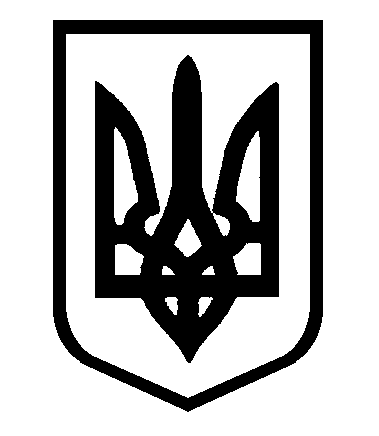 